Publicado en  el 14/04/2014 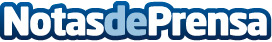 Descubiertas más de 1.200 estafas mediante operaciones fraudulentas con tarjetas bancarias a través de InternetEl importe estafado supera los 107.000 eurosDatos de contacto:Policia NacionalNota de prensa publicada en: https://www.notasdeprensa.es/descubiertas-mas-de-1-200-estafas-mediante_1 Categorias: Nacional http://www.notasdeprensa.es